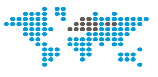 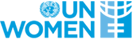 UN Women Strategic Note 2022-2025UN WOMEN Barbados MCO COUNTRY OFFICESN REPORT 2022The report includes:Development results framework (DRF)










Report Date: 2/10/2022Impact6
Caribbean people benefit from gender responsive policies and legislation and healthy gender relations.Impact6
Caribbean people benefit from gender responsive policies and legislation and healthy gender relations.Related UN-Women SP Impact Area: 
Related UNDAF/ CCPD priority: MSCDF Outcome 3: National governments and regional institutions use relevant data to design and adopt laws and policies to eliminate discrimination, address structural inequalities and ensure the advancement of those at risk of being left furthest behind.
Related national development priorities:Related UN-Women SP Impact Area: 
Related UNDAF/ CCPD priority: MSCDF Outcome 3: National governments and regional institutions use relevant data to design and adopt laws and policies to eliminate discrimination, address structural inequalities and ensure the advancement of those at risk of being left furthest behind.
Related national development priorities:Related UN-Women SP Impact Area: 
Related UNDAF/ CCPD priority: MSCDF Outcome 3: National governments and regional institutions use relevant data to design and adopt laws and policies to eliminate discrimination, address structural inequalities and ensure the advancement of those at risk of being left furthest behind.
Related national development priorities:Related UN-Women SP Impact Area: 
Related UNDAF/ CCPD priority: MSCDF Outcome 3: National governments and regional institutions use relevant data to design and adopt laws and policies to eliminate discrimination, address structural inequalities and ensure the advancement of those at risk of being left furthest behind.
Related national development priorities:Related UN-Women SP Impact Area: 
Related UNDAF/ CCPD priority: MSCDF Outcome 3: National governments and regional institutions use relevant data to design and adopt laws and policies to eliminate discrimination, address structural inequalities and ensure the advancement of those at risk of being left furthest behind.
Related national development priorities:Related UN-Women SP Impact Area: 
Related UNDAF/ CCPD priority: MSCDF Outcome 3: National governments and regional institutions use relevant data to design and adopt laws and policies to eliminate discrimination, address structural inequalities and ensure the advancement of those at risk of being left furthest behind.
Related national development priorities:Year
2022Year
2023Year
2024Year
2025TotalOutcome 6.1
Regional institutions, national governments and civil society in CARICOM generate, analyse, publicise and utilise gender statistics to design and adopt laws, systems and policies to eliminate discrimination, address structural inequalities and promote the adoption of attitudes, norms and practices that advance gender equality and women’s empowerment in the Caribbean.

Related SP Outcome/Output:


Indicator 6.1A:  Number of countries reporting on GEI

Targets: 
Value: 5
Target Year: 2020
Value: 5
Target Year: 2021

Baseline: 
Value: 1 Year: 2017
Source: UN Women

Indicator 6.1B:  Number of countries receiving support from UN Women in developing their voluntary SDG reports

Targets: 
Value: 3
Target Year: 2021
Value: 2
Target Year: 2020

Baseline: 
Value: 1 Year: 2017
Source: UN Women

Output 6.1.1
Improved capacity of the UN, regional and national systems to produce and analyse gender statistics to measure progress on the SDGs.423,187.00
(core)

0.00
(non-core)

500,000.00
(core)

0.00
(non-core)

500,000.00
(core)

0.00
(non-core)

500,000.00
(core)

0.00
(non-core)

1,923,187.00
(core)

0.00
(non-core)Outcome 6.1
Regional institutions, national governments and civil society in CARICOM generate, analyse, publicise and utilise gender statistics to design and adopt laws, systems and policies to eliminate discrimination, address structural inequalities and promote the adoption of attitudes, norms and practices that advance gender equality and women’s empowerment in the Caribbean.

Related SP Outcome/Output:


Indicator 6.1A:  Number of countries reporting on GEI

Targets: 
Value: 5
Target Year: 2020
Value: 5
Target Year: 2021

Baseline: 
Value: 1 Year: 2017
Source: UN Women

Indicator 6.1B:  Number of countries receiving support from UN Women in developing their voluntary SDG reports

Targets: 
Value: 3
Target Year: 2021
Value: 2
Target Year: 2020

Baseline: 
Value: 1 Year: 2017
Source: UN Women

Output 6.1.2
Strengthened capacity of and collaboration between Regional Institutions, NGMs and CSOs (including FBOs) to mainstream gender throughout regional and national policies and programmes.90,000.00
(core)

0.00
(non-core)

90,000.00
(core)

0.00
(non-core)

110,000.00
(core)

0.00
(non-core)

50,000.00
(core)

0.00
(non-core)

340,000.00
(core)

0.00
(non-core)Outcome 6.1
Regional institutions, national governments and civil society in CARICOM generate, analyse, publicise and utilise gender statistics to design and adopt laws, systems and policies to eliminate discrimination, address structural inequalities and promote the adoption of attitudes, norms and practices that advance gender equality and women’s empowerment in the Caribbean.

Related SP Outcome/Output:


Indicator 6.1A:  Number of countries reporting on GEI

Targets: 
Value: 5
Target Year: 2020
Value: 5
Target Year: 2021

Baseline: 
Value: 1 Year: 2017
Source: UN Women

Indicator 6.1B:  Number of countries receiving support from UN Women in developing their voluntary SDG reports

Targets: 
Value: 3
Target Year: 2021
Value: 2
Target Year: 2020

Baseline: 
Value: 1 Year: 2017
Source: UN Women

Output 6.1.3
Enhanced capacities among the media, sports and members of the creative and cultural industries and the women’s movement in CARICOM to report and promote positive social norms that promote gender equality and women’s empowerment.45,000.00
(core)

105,000.00
(non-core)

25,000.00
(core)

420,000.00
(non-core)

20,000.00
(core)

505,000.00
(non-core)

20,000.00
(core)

505,000.00
(non-core)

110,000.00
(core)

1,535,000.00
(non-core)Total Resources for outcome 6.1 (core and non-core)Total Resources for outcome 6.1 (core and non-core)Total Resources for outcome 6.1 (core and non-core)558,187.00
(core)

105,000.00
(non-core)615,000.00
(core)

420,000.00
(non-core)630,000.00
(core)

505,000.00
(non-core)570,000.00
(core)

505,000.00
(non-core)2,373,187.00
(core)

1,535,000.00
(non-core)Total Resources for impact area 6Total Resources for impact area 6Total Resources for impact area 6558,187.00
(core)

105,000.00
(non-core)615,000.00
(core)

420,000.00
(non-core)630,000.00
(core)

505,000.00
(non-core)570,000.00
(core)

505,000.00
(non-core)2,373,187.00
(core)

1,535,000.00
(non-core)Impact2
Caribbean women are economically empoweredImpact2
Caribbean women are economically empoweredRelated UN-Women SP Impact Area: 
Related UNDAF/ CCPD priority: More productive and competitive business ecosystems designed to improve people’s standards of living (MSCDF Outcome 1)
Related national development priorities:Related UN-Women SP Impact Area: 
Related UNDAF/ CCPD priority: More productive and competitive business ecosystems designed to improve people’s standards of living (MSCDF Outcome 1)
Related national development priorities:Related UN-Women SP Impact Area: 
Related UNDAF/ CCPD priority: More productive and competitive business ecosystems designed to improve people’s standards of living (MSCDF Outcome 1)
Related national development priorities:Related UN-Women SP Impact Area: 
Related UNDAF/ CCPD priority: More productive and competitive business ecosystems designed to improve people’s standards of living (MSCDF Outcome 1)
Related national development priorities:Related UN-Women SP Impact Area: 
Related UNDAF/ CCPD priority: More productive and competitive business ecosystems designed to improve people’s standards of living (MSCDF Outcome 1)
Related national development priorities:Related UN-Women SP Impact Area: 
Related UNDAF/ CCPD priority: More productive and competitive business ecosystems designed to improve people’s standards of living (MSCDF Outcome 1)
Related national development priorities:Year
2022Year
2023Year
2024Year
2025TotalOutcome 2.1
More productive and competitive business ecosystems designed to improve people’s standards of living (MSCDF Outcome 1)

Related SP Outcome/Output:


Indicator 2.1A:  In the reporting year,  what percentage of smallholder women farmers participating in the project have gained legal access, use and/or control over the land?

Targets: 
Value: 25%
Target Year: 2021

Baseline: 
Value: 0 Year: 2020
Source: UNTFHS Project documents and evaluations

Output 2.1.1
Strengthened competitiveness and resilience among MSMEs owned by marginalised groups (especially those in the agri-business, energy, care, orange and silver economies).0.00
(core)

527,400.00
(non-core)

0.00
(core)

375,100.00
(non-core)

0.00
(core)

851,620.00
(non-core)

0.00
(core)

202,743.00
(non-core)

0.00
(core)

1,956,863.00
(non-core)Outcome 2.1
More productive and competitive business ecosystems designed to improve people’s standards of living (MSCDF Outcome 1)

Related SP Outcome/Output:


Indicator 2.1A:  In the reporting year,  what percentage of smallholder women farmers participating in the project have gained legal access, use and/or control over the land?

Targets: 
Value: 25%
Target Year: 2021

Baseline: 
Value: 0 Year: 2020
Source: UNTFHS Project documents and evaluations

Output 2.1.2
Increased funds and capacities among FIs to contribute to gender-responsive innovative financing.Indicator 2.1.2C:  Indicator 2.2.1C: % of women entrepreneurs that report improvement in economic opportunities as a result of UNW support

Targets: 
Value: 5%
Target Year: 2022
Value: 20%
Target Year: 2023

Baseline: 
Value: 0 Year: 2021
Source: Program Reports and need-assessments incorporated into project activities.

20,000.00
(core)

398,100.00
(non-core)

0.00
(core)

444,700.00
(non-core)

30,000.00
(core)

0.00
(non-core)

95,000.00
(core)

0.00
(non-core)

145,000.00
(core)

842,800.00
(non-core)Outcome 2.1
More productive and competitive business ecosystems designed to improve people’s standards of living (MSCDF Outcome 1)

Related SP Outcome/Output:


Indicator 2.1A:  In the reporting year,  what percentage of smallholder women farmers participating in the project have gained legal access, use and/or control over the land?

Targets: 
Value: 25%
Target Year: 2021

Baseline: 
Value: 0 Year: 2020
Source: UNTFHS Project documents and evaluations

Output 2.1.3
Enhanced capacities across the private sector and governments to create an enabling environment for gender equality and women’s empowerment, including but not limited to gender responsive procurement policies.Indicator 2.1.3A:  Indicator 2.2.1C: % of women entrepreneurs that report improved access to financing from FIs.

Targets: 
Value: 5%
Target Year: 2022
Value: 20%
Target Year: 2023

Baseline: 
Value: 0 Year: 2021
Source: Program Reports and need-assessments incorporated into project activities.

62,500.00
(core)

178,500.00
(non-core)

0.00
(core)

542,500.00
(non-core)

10,000.00
(core)

500,000.00
(non-core)

10,000.00
(core)

350,000.00
(non-core)

82,500.00
(core)

1,571,000.00
(non-core)Outcome 2.2
People in the Caribbean equitably access and utilize universal, quality and shock-responsive, social protection, education, health and care services. (Outcome 4)

Related SP Outcome/Output:


Output 2.2.1
Improved and integrated government and CSO programmes to address unpaid care work including subsidized child and elder-care systems among CARICOM countries0.00
(core)

1,046,764.00
(non-core)

30,000.00
(core)

1,184,500.00
(non-core)

0.00
(core)

450,000.00
(non-core)

0.00
(core)

250,000.00
(non-core)

30,000.00
(core)

2,931,264.00
(non-core)Outcome 2.2
People in the Caribbean equitably access and utilize universal, quality and shock-responsive, social protection, education, health and care services. (Outcome 4)

Related SP Outcome/Output:


Output 2.2.2
Increased integration of social protection programmes into referral pathways for VAW survivors/victims0.00
(core)

70,000.00
(non-core)

0.00
(core)

515,000.00
(non-core)

0.00
(core)

800,000.00
(non-core)

0.00
(core)

250,000.00
(non-core)

0.00
(core)

1,635,000.00
(non-core)Outcome 2.2
People in the Caribbean equitably access and utilize universal, quality and shock-responsive, social protection, education, health and care services. (Outcome 4)

Related SP Outcome/Output:


Output 2.2.3
Improved protection systems for workers in the paid care economy [i.e., domestic workers, day care and elder care workers.0.00
(core)

0.00
(non-core)

25,000.00
(core)

0.00
(non-core)

0.00
(core)

500,000.00
(non-core)

0.00
(core)

250,000.00
(non-core)

25,000.00
(core)

750,000.00
(non-core)Total Resources for outcome 2.1 (core and non-core)Total Resources for outcome 2.1 (core and non-core)Total Resources for outcome 2.1 (core and non-core)82,500.00
(core)

1,104,000.00
(non-core)0.00
(core)

1,362,300.00
(non-core)40,000.00
(core)

1,351,620.00
(non-core)105,000.00
(core)

552,743.00
(non-core)227,500.00
(core)

4,370,663.00
(non-core)Total Resources for outcome 2.2 (core and non-core)Total Resources for outcome 2.2 (core and non-core)Total Resources for outcome 2.2 (core and non-core)0.00
(core)

1,116,764.00
(non-core)55,000.00
(core)

1,699,500.00
(non-core)0.00
(core)

1,750,000.00
(non-core)0.00
(core)

750,000.00
(non-core)55,000.00
(core)

5,316,264.00
(non-core)Total Resources for impact area 2Total Resources for impact area 2Total Resources for impact area 282,500.00
(core)

2,220,764.00
(non-core)55,000.00
(core)

3,061,800.00
(non-core)40,000.00
(core)

3,101,620.00
(non-core)105,000.00
(core)

1,302,743.00
(non-core)282,500.00
(core)

9,686,927.00
(non-core)Impact3
Caribbean women and girls live free from violence in resilience inclusive smart and safe spaces.Impact3
Caribbean women and girls live free from violence in resilience inclusive smart and safe spaces.Related UN-Women SP Impact Area: 
Related UNDAF/ CCPD priority: Regional and national laws, policies, systems and institutions improve access to justice and promote peace, social cohesion and security (MSCDF Outcome 7)
Related national development priorities:Related UN-Women SP Impact Area: 
Related UNDAF/ CCPD priority: Regional and national laws, policies, systems and institutions improve access to justice and promote peace, social cohesion and security (MSCDF Outcome 7)
Related national development priorities:Related UN-Women SP Impact Area: 
Related UNDAF/ CCPD priority: Regional and national laws, policies, systems and institutions improve access to justice and promote peace, social cohesion and security (MSCDF Outcome 7)
Related national development priorities:Related UN-Women SP Impact Area: 
Related UNDAF/ CCPD priority: Regional and national laws, policies, systems and institutions improve access to justice and promote peace, social cohesion and security (MSCDF Outcome 7)
Related national development priorities:Related UN-Women SP Impact Area: 
Related UNDAF/ CCPD priority: Regional and national laws, policies, systems and institutions improve access to justice and promote peace, social cohesion and security (MSCDF Outcome 7)
Related national development priorities:Related UN-Women SP Impact Area: 
Related UNDAF/ CCPD priority: Regional and national laws, policies, systems and institutions improve access to justice and promote peace, social cohesion and security (MSCDF Outcome 7)
Related national development priorities:Year
2022Year
2023Year
2024Year
2025TotalOutcome 3.2
Regional and national laws, policies, systems and institutions improve access to justice and promote peace, social cohesion and security (MSCDF Outcome 7)

Related SP Outcome/Output:


Indicator 3.2A:  Spotlight Indicator 1.1 Proportion of target countries with laws and policies on VAWG, including family violence, that adequately respond to the rights of all women and girls, are evidence-based and in line with international HR standards and treaty bodies’ recommendations

Targets: 
Value: 100
Target Year: 2022
Value: 75
Target Year: 2021
Value: 50
Target Year: 2020

Baseline: 
Value: 100 Year: 2019
Source: Spotlight Project Reports

Indicator 3.2B:  Spotlight Indicator 2.1 Proportion of countries that have functioning national and/or sub-national coordination and oversight mechanisms at the highest levels for addressing VAWG, including family violence, that include representation from marginalized groups

Targets: 
Value: 100
Target Year: 2022
Value: 75
Target Year: 2021
Value: 25
Target Year: 2020

Baseline: 
Value: 25 Year: 2019
Source: Spotlight Project Reports

Indicator 3.2C:  Spotlight Indicator 3.3 Proportion of countries with at least 3 evidence-based, transformative/comprehensive prevention strategies/programmes that address the rights of those marginalized and are developed in a participatory manner

Targets: 
Value: 100
Target Year: 2022
Value: 75
Target Year: 2021
Value: 25
Target Year: 2020

Baseline: 
Value: 0 Year: 2019
Source: Spotlight Project Reports

Indicator 3.2D:  Spotlight Indicator 4.3 Proportion of countries which have a dedicated management information system (MIS) on VAWG, including family violence, at the national level which can measure the number of women/girl survivors of violence (and their families, when relevant) that have received quality, essential multi-sectoral services

Targets: 
Value: 100
Target Year: 2022
Value: 75
Target Year: 2021
Value: 25
Target Year: 2020

Baseline: 
Value: 0 Year: 2020
Source: Spotlight Project Reports

Indicator 3.2E:  Spotlight Indicator 5.2 Proportion of countries with publicly available data, reported on a regular basis, on various forms of VAWG, including family violence, at country level

Targets: 
Value: 100
Target Year: 2022
Value: 75
Target Year: 2021
Value: 25
Target Year: 2020

Baseline: 
Value: 0 Year: 2019
Source: Spotlight Project Report 

Indicator 3.2F:  Spotlight Indicator 6.2 Proportion of countries where there is an increased use of social accountability mechanisms by civil society in order to monitor and engage in efforts to end VAWG, including family violence

Targets: 
Value: 100
Target Year: 2022
Value: 75
Target Year: 2021
Value: 25
Target Year: 2020

Baseline: 
Value: 0 Year: 2019
Source: Spotlight Project Reports

Indicator 3.2G:  UBRAF Indicator Number of communities civil society organizations and state institutions use tools and community education and psycho-social methodologies to prevent violence against women and girls

Targets: 
Value: 12
Target Year: 2020

Baseline: 
Value: 12 Year: 2020
Source: UBRAF

Output 3.2.1
Spotlight OUTCOME 1:  Legislative and policy frameworks, based on evidence and in line with international human rights standards, on all forms of violence against women and girls and harmful practices are in place and translated into plansIndicator 3.2.1A:  1.1.1 Number of draft new and/or strengthened laws and/or policies on ending VAWG and/or gender equality and non-discrimination developed that respond to the rights of women and girls facing intersecting and multiple forms of discrimination and are in line with international HR standards

Targets: 
Value: 1
Target Year: 2023

Baseline: 
Value: 0 Year: 2021
Source: Spotlight Project reports

0.00
(core)

191,712.00
(non-core)

0.00
(core)

0.00
(non-core)

0.00
(core)

0.00
(non-core)

0.00
(core)

0.00
(non-core)

0.00
(core)

191,712.00
(non-core)Outcome 3.2
Regional and national laws, policies, systems and institutions improve access to justice and promote peace, social cohesion and security (MSCDF Outcome 7)

Related SP Outcome/Output:


Indicator 3.2A:  Spotlight Indicator 1.1 Proportion of target countries with laws and policies on VAWG, including family violence, that adequately respond to the rights of all women and girls, are evidence-based and in line with international HR standards and treaty bodies’ recommendations

Targets: 
Value: 100
Target Year: 2022
Value: 75
Target Year: 2021
Value: 50
Target Year: 2020

Baseline: 
Value: 100 Year: 2019
Source: Spotlight Project Reports

Indicator 3.2B:  Spotlight Indicator 2.1 Proportion of countries that have functioning national and/or sub-national coordination and oversight mechanisms at the highest levels for addressing VAWG, including family violence, that include representation from marginalized groups

Targets: 
Value: 100
Target Year: 2022
Value: 75
Target Year: 2021
Value: 25
Target Year: 2020

Baseline: 
Value: 25 Year: 2019
Source: Spotlight Project Reports

Indicator 3.2C:  Spotlight Indicator 3.3 Proportion of countries with at least 3 evidence-based, transformative/comprehensive prevention strategies/programmes that address the rights of those marginalized and are developed in a participatory manner

Targets: 
Value: 100
Target Year: 2022
Value: 75
Target Year: 2021
Value: 25
Target Year: 2020

Baseline: 
Value: 0 Year: 2019
Source: Spotlight Project Reports

Indicator 3.2D:  Spotlight Indicator 4.3 Proportion of countries which have a dedicated management information system (MIS) on VAWG, including family violence, at the national level which can measure the number of women/girl survivors of violence (and their families, when relevant) that have received quality, essential multi-sectoral services

Targets: 
Value: 100
Target Year: 2022
Value: 75
Target Year: 2021
Value: 25
Target Year: 2020

Baseline: 
Value: 0 Year: 2020
Source: Spotlight Project Reports

Indicator 3.2E:  Spotlight Indicator 5.2 Proportion of countries with publicly available data, reported on a regular basis, on various forms of VAWG, including family violence, at country level

Targets: 
Value: 100
Target Year: 2022
Value: 75
Target Year: 2021
Value: 25
Target Year: 2020

Baseline: 
Value: 0 Year: 2019
Source: Spotlight Project Report 

Indicator 3.2F:  Spotlight Indicator 6.2 Proportion of countries where there is an increased use of social accountability mechanisms by civil society in order to monitor and engage in efforts to end VAWG, including family violence

Targets: 
Value: 100
Target Year: 2022
Value: 75
Target Year: 2021
Value: 25
Target Year: 2020

Baseline: 
Value: 0 Year: 2019
Source: Spotlight Project Reports

Indicator 3.2G:  UBRAF Indicator Number of communities civil society organizations and state institutions use tools and community education and psycho-social methodologies to prevent violence against women and girls

Targets: 
Value: 12
Target Year: 2020

Baseline: 
Value: 12 Year: 2020
Source: UBRAF

Output 3.2.2
Spotlight OUTCOME 2: National and sub-national systems and institutions plan, fund and deliver evidence-based programmes that prevent and respond to violence against women and girls and harmful practices, including in other sectorsIndicator 3.2.2B:  Spotlight Indicator 2.1.1 Number of institutions that develop strategies, plans and/or programmes, relevant  to the during and post COVID-19 context) to prevent and respond to VAWG, including for those groups of women and girls facing intersecting and multiple forms of discrimination.

Targets: 
Value: 3
Target Year: 2022

Baseline: 
Value: 1 Year: 2021
Source: Spotlight Project reports

Indicator 3.2.2C:  Spotlight Indicator 3.2.3 Number of men and boys who regularly attend gender transformative programmes addressing violent masculinities and men’s violence towards women and girls in community centres, schools and other relevant spaces

Targets: 
Value: 250
Target Year: 2023

Baseline: 
Value: 25 Year: 2021
Source: Spotlight Project Reports

Indicator 3.2.2D:  Spotlight Indicator 3.2.4 Number of communities with advocacy platforms established and/or strengthened to promote gender-equitable norms, attitudes and behaviours, including in relation to women and girls’ sexuality and reproduction

Targets: 
Value: 4
Target Year: 2023

Baseline: 
Value: 0 Year: 2021
Source: Spotlight Project reports

0.00
(core)

612,200.00
(non-core)

0.00
(core)

40,000.00
(non-core)

0.00
(core)

0.00
(non-core)

0.00
(core)

0.00
(non-core)

0.00
(core)

652,200.00
(non-core)Outcome 3.2
Regional and national laws, policies, systems and institutions improve access to justice and promote peace, social cohesion and security (MSCDF Outcome 7)

Related SP Outcome/Output:


Indicator 3.2A:  Spotlight Indicator 1.1 Proportion of target countries with laws and policies on VAWG, including family violence, that adequately respond to the rights of all women and girls, are evidence-based and in line with international HR standards and treaty bodies’ recommendations

Targets: 
Value: 100
Target Year: 2022
Value: 75
Target Year: 2021
Value: 50
Target Year: 2020

Baseline: 
Value: 100 Year: 2019
Source: Spotlight Project Reports

Indicator 3.2B:  Spotlight Indicator 2.1 Proportion of countries that have functioning national and/or sub-national coordination and oversight mechanisms at the highest levels for addressing VAWG, including family violence, that include representation from marginalized groups

Targets: 
Value: 100
Target Year: 2022
Value: 75
Target Year: 2021
Value: 25
Target Year: 2020

Baseline: 
Value: 25 Year: 2019
Source: Spotlight Project Reports

Indicator 3.2C:  Spotlight Indicator 3.3 Proportion of countries with at least 3 evidence-based, transformative/comprehensive prevention strategies/programmes that address the rights of those marginalized and are developed in a participatory manner

Targets: 
Value: 100
Target Year: 2022
Value: 75
Target Year: 2021
Value: 25
Target Year: 2020

Baseline: 
Value: 0 Year: 2019
Source: Spotlight Project Reports

Indicator 3.2D:  Spotlight Indicator 4.3 Proportion of countries which have a dedicated management information system (MIS) on VAWG, including family violence, at the national level which can measure the number of women/girl survivors of violence (and their families, when relevant) that have received quality, essential multi-sectoral services

Targets: 
Value: 100
Target Year: 2022
Value: 75
Target Year: 2021
Value: 25
Target Year: 2020

Baseline: 
Value: 0 Year: 2020
Source: Spotlight Project Reports

Indicator 3.2E:  Spotlight Indicator 5.2 Proportion of countries with publicly available data, reported on a regular basis, on various forms of VAWG, including family violence, at country level

Targets: 
Value: 100
Target Year: 2022
Value: 75
Target Year: 2021
Value: 25
Target Year: 2020

Baseline: 
Value: 0 Year: 2019
Source: Spotlight Project Report 

Indicator 3.2F:  Spotlight Indicator 6.2 Proportion of countries where there is an increased use of social accountability mechanisms by civil society in order to monitor and engage in efforts to end VAWG, including family violence

Targets: 
Value: 100
Target Year: 2022
Value: 75
Target Year: 2021
Value: 25
Target Year: 2020

Baseline: 
Value: 0 Year: 2019
Source: Spotlight Project Reports

Indicator 3.2G:  UBRAF Indicator Number of communities civil society organizations and state institutions use tools and community education and psycho-social methodologies to prevent violence against women and girls

Targets: 
Value: 12
Target Year: 2020

Baseline: 
Value: 12 Year: 2020
Source: UBRAF

Output 3.2.3
Spotlight OUTCOME 3: Gender inequitable social norms, attitudes and behaviours change at community and individual levels to prevent violence against women and girls and harmful practices (Merged with MCO Caribbean Output 3.1.1.- More communities, civil society organisations and state institutions use tools and community education and psycho-social support methodologies to prevent all forms of violence against women and girls)Indicator 3.2.3A:  Spotlight Indicator 3.1.2 Number of young women and girls, young men and boys who participate in in and out of school programmes that promote gender-equitable norms, attitudes and behaviours and exercise of rights, including reproductive rights

Targets: 
Value: 2000
Target Year: 2023
Value: 500
Target Year: 2020

Baseline: 
Value: 50 Year: 2021
Source: Spotlight Project Reports

Indicator 3.2.3B:  Spotlight Indicator 3.2.2 Number of people reached by campaigns challenging harmful social norms and gender stereotyping

Targets: 
Value: 50000
Target Year: 2023

Baseline: 
Value: 0 Year: 2021
Source: Spotlight Project Reports

40,179.00
(core)

851,244.00
(non-core)

0.00
(core)

5,000.00
(non-core)

0.00
(core)

0.00
(non-core)

0.00
(core)

0.00
(non-core)

40,179.00
(core)

856,244.00
(non-core)Outcome 3.2
Regional and national laws, policies, systems and institutions improve access to justice and promote peace, social cohesion and security (MSCDF Outcome 7)

Related SP Outcome/Output:


Indicator 3.2A:  Spotlight Indicator 1.1 Proportion of target countries with laws and policies on VAWG, including family violence, that adequately respond to the rights of all women and girls, are evidence-based and in line with international HR standards and treaty bodies’ recommendations

Targets: 
Value: 100
Target Year: 2022
Value: 75
Target Year: 2021
Value: 50
Target Year: 2020

Baseline: 
Value: 100 Year: 2019
Source: Spotlight Project Reports

Indicator 3.2B:  Spotlight Indicator 2.1 Proportion of countries that have functioning national and/or sub-national coordination and oversight mechanisms at the highest levels for addressing VAWG, including family violence, that include representation from marginalized groups

Targets: 
Value: 100
Target Year: 2022
Value: 75
Target Year: 2021
Value: 25
Target Year: 2020

Baseline: 
Value: 25 Year: 2019
Source: Spotlight Project Reports

Indicator 3.2C:  Spotlight Indicator 3.3 Proportion of countries with at least 3 evidence-based, transformative/comprehensive prevention strategies/programmes that address the rights of those marginalized and are developed in a participatory manner

Targets: 
Value: 100
Target Year: 2022
Value: 75
Target Year: 2021
Value: 25
Target Year: 2020

Baseline: 
Value: 0 Year: 2019
Source: Spotlight Project Reports

Indicator 3.2D:  Spotlight Indicator 4.3 Proportion of countries which have a dedicated management information system (MIS) on VAWG, including family violence, at the national level which can measure the number of women/girl survivors of violence (and their families, when relevant) that have received quality, essential multi-sectoral services

Targets: 
Value: 100
Target Year: 2022
Value: 75
Target Year: 2021
Value: 25
Target Year: 2020

Baseline: 
Value: 0 Year: 2020
Source: Spotlight Project Reports

Indicator 3.2E:  Spotlight Indicator 5.2 Proportion of countries with publicly available data, reported on a regular basis, on various forms of VAWG, including family violence, at country level

Targets: 
Value: 100
Target Year: 2022
Value: 75
Target Year: 2021
Value: 25
Target Year: 2020

Baseline: 
Value: 0 Year: 2019
Source: Spotlight Project Report 

Indicator 3.2F:  Spotlight Indicator 6.2 Proportion of countries where there is an increased use of social accountability mechanisms by civil society in order to monitor and engage in efforts to end VAWG, including family violence

Targets: 
Value: 100
Target Year: 2022
Value: 75
Target Year: 2021
Value: 25
Target Year: 2020

Baseline: 
Value: 0 Year: 2019
Source: Spotlight Project Reports

Indicator 3.2G:  UBRAF Indicator Number of communities civil society organizations and state institutions use tools and community education and psycho-social methodologies to prevent violence against women and girls

Targets: 
Value: 12
Target Year: 2020

Baseline: 
Value: 12 Year: 2020
Source: UBRAF

Output 3.2.4
Spotlight OUTCOME 4: Women and girls who experience violence and harmful practices use available, accessible, acceptable, and quality essential services including for long term recovery from violence (merged with UN Women MCO 3.1.2 More Caribbean countries develop and implement multi-sectoral NAPS on VAWG in line with best practices on prevention and the provision of quality essential services)Indicator 3.2.4A:  Spotlight Indicator 4.1.4 Number of government service providers who have increased knowledge and capacities to deliver quality and coordinated essential services to women and girls’ survivors of violence, especially in a post COVID-19 space.

Targets: 
Value: 2
Target Year: 2023

Baseline: 
Value: 0 Year: 2021
Source: Spotlight Project Reports

Indicator 3.2.4B:  # of Public education campaigns around GBV in Jamaica executed according to plan and schedule

Targets: 
Value: 2
Target Year: 2023

Baseline: 
Value: 1 Year: 2021
Source: UBRAF

0.00
(core)

85,000.00
(non-core)

0.00
(core)

30,000.00
(non-core)

0.00
(core)

0.00
(non-core)

0.00
(core)

0.00
(non-core)

0.00
(core)

115,000.00
(non-core)Outcome 3.2
Regional and national laws, policies, systems and institutions improve access to justice and promote peace, social cohesion and security (MSCDF Outcome 7)

Related SP Outcome/Output:


Indicator 3.2A:  Spotlight Indicator 1.1 Proportion of target countries with laws and policies on VAWG, including family violence, that adequately respond to the rights of all women and girls, are evidence-based and in line with international HR standards and treaty bodies’ recommendations

Targets: 
Value: 100
Target Year: 2022
Value: 75
Target Year: 2021
Value: 50
Target Year: 2020

Baseline: 
Value: 100 Year: 2019
Source: Spotlight Project Reports

Indicator 3.2B:  Spotlight Indicator 2.1 Proportion of countries that have functioning national and/or sub-national coordination and oversight mechanisms at the highest levels for addressing VAWG, including family violence, that include representation from marginalized groups

Targets: 
Value: 100
Target Year: 2022
Value: 75
Target Year: 2021
Value: 25
Target Year: 2020

Baseline: 
Value: 25 Year: 2019
Source: Spotlight Project Reports

Indicator 3.2C:  Spotlight Indicator 3.3 Proportion of countries with at least 3 evidence-based, transformative/comprehensive prevention strategies/programmes that address the rights of those marginalized and are developed in a participatory manner

Targets: 
Value: 100
Target Year: 2022
Value: 75
Target Year: 2021
Value: 25
Target Year: 2020

Baseline: 
Value: 0 Year: 2019
Source: Spotlight Project Reports

Indicator 3.2D:  Spotlight Indicator 4.3 Proportion of countries which have a dedicated management information system (MIS) on VAWG, including family violence, at the national level which can measure the number of women/girl survivors of violence (and their families, when relevant) that have received quality, essential multi-sectoral services

Targets: 
Value: 100
Target Year: 2022
Value: 75
Target Year: 2021
Value: 25
Target Year: 2020

Baseline: 
Value: 0 Year: 2020
Source: Spotlight Project Reports

Indicator 3.2E:  Spotlight Indicator 5.2 Proportion of countries with publicly available data, reported on a regular basis, on various forms of VAWG, including family violence, at country level

Targets: 
Value: 100
Target Year: 2022
Value: 75
Target Year: 2021
Value: 25
Target Year: 2020

Baseline: 
Value: 0 Year: 2019
Source: Spotlight Project Report 

Indicator 3.2F:  Spotlight Indicator 6.2 Proportion of countries where there is an increased use of social accountability mechanisms by civil society in order to monitor and engage in efforts to end VAWG, including family violence

Targets: 
Value: 100
Target Year: 2022
Value: 75
Target Year: 2021
Value: 25
Target Year: 2020

Baseline: 
Value: 0 Year: 2019
Source: Spotlight Project Reports

Indicator 3.2G:  UBRAF Indicator Number of communities civil society organizations and state institutions use tools and community education and psycho-social methodologies to prevent violence against women and girls

Targets: 
Value: 12
Target Year: 2020

Baseline: 
Value: 12 Year: 2020
Source: UBRAF

Output 3.2.5
Spotlight OUTCOME 5: Quality, disaggregated and globally comparable data on different forms of violence against women and girls and harmful practices, collected, analysed and used in line with international standards to inform laws, policies and programmesIndicator 3.2.5A:  Spotlight Indicator 5.2.3 Number of government personnel, including service providers, from different sectors with strengthened capacities on analysis and dissemination of prevalence and/or incidence data on VAWG, including family violence

Targets: 
Value: 25
Target Year: 2023

Baseline: 
Value: 0 Year: 2021
Source: Spotlight Project Reports

Indicator 3.2.5B:  Spotlight Indicator 5.2.4 Number of women’s rights advocates with strengthened capacities on analysis and dissemination of prevalence and/or incidence data on VAWG, including family violence

Targets: 
Value: 25
Target Year: 2023

Baseline: 
Value: 0 Year: 2021
Source: Spotlight Project Reports

0.00
(core)

340,622.00
(non-core)

0.00
(core)

430,000.00
(non-core)

0.00
(core)

250,000.00
(non-core)

0.00
(core)

500,000.00
(non-core)

0.00
(core)

1,520,622.00
(non-core)Outcome 3.2
Regional and national laws, policies, systems and institutions improve access to justice and promote peace, social cohesion and security (MSCDF Outcome 7)

Related SP Outcome/Output:


Indicator 3.2A:  Spotlight Indicator 1.1 Proportion of target countries with laws and policies on VAWG, including family violence, that adequately respond to the rights of all women and girls, are evidence-based and in line with international HR standards and treaty bodies’ recommendations

Targets: 
Value: 100
Target Year: 2022
Value: 75
Target Year: 2021
Value: 50
Target Year: 2020

Baseline: 
Value: 100 Year: 2019
Source: Spotlight Project Reports

Indicator 3.2B:  Spotlight Indicator 2.1 Proportion of countries that have functioning national and/or sub-national coordination and oversight mechanisms at the highest levels for addressing VAWG, including family violence, that include representation from marginalized groups

Targets: 
Value: 100
Target Year: 2022
Value: 75
Target Year: 2021
Value: 25
Target Year: 2020

Baseline: 
Value: 25 Year: 2019
Source: Spotlight Project Reports

Indicator 3.2C:  Spotlight Indicator 3.3 Proportion of countries with at least 3 evidence-based, transformative/comprehensive prevention strategies/programmes that address the rights of those marginalized and are developed in a participatory manner

Targets: 
Value: 100
Target Year: 2022
Value: 75
Target Year: 2021
Value: 25
Target Year: 2020

Baseline: 
Value: 0 Year: 2019
Source: Spotlight Project Reports

Indicator 3.2D:  Spotlight Indicator 4.3 Proportion of countries which have a dedicated management information system (MIS) on VAWG, including family violence, at the national level which can measure the number of women/girl survivors of violence (and their families, when relevant) that have received quality, essential multi-sectoral services

Targets: 
Value: 100
Target Year: 2022
Value: 75
Target Year: 2021
Value: 25
Target Year: 2020

Baseline: 
Value: 0 Year: 2020
Source: Spotlight Project Reports

Indicator 3.2E:  Spotlight Indicator 5.2 Proportion of countries with publicly available data, reported on a regular basis, on various forms of VAWG, including family violence, at country level

Targets: 
Value: 100
Target Year: 2022
Value: 75
Target Year: 2021
Value: 25
Target Year: 2020

Baseline: 
Value: 0 Year: 2019
Source: Spotlight Project Report 

Indicator 3.2F:  Spotlight Indicator 6.2 Proportion of countries where there is an increased use of social accountability mechanisms by civil society in order to monitor and engage in efforts to end VAWG, including family violence

Targets: 
Value: 100
Target Year: 2022
Value: 75
Target Year: 2021
Value: 25
Target Year: 2020

Baseline: 
Value: 0 Year: 2019
Source: Spotlight Project Reports

Indicator 3.2G:  UBRAF Indicator Number of communities civil society organizations and state institutions use tools and community education and psycho-social methodologies to prevent violence against women and girls

Targets: 
Value: 12
Target Year: 2020

Baseline: 
Value: 12 Year: 2020
Source: UBRAF

Output 3.2.6
Spotlight OUTCOME 6: Women's rights groups, autonomous social movements and relevant CSOs, including those representing youth and groups facing multiple and intersecting forms of discrimination/marginalization, more effectively influence and advance progress on GEWE and ending VAWGIndicator 3.2.6A:  Spotlight Indicator 6.1.4 Number of women's rights groups, networks and relevant CSOs with strengthened capacities to network, partner and jointly advocate for progress on ending VAWG including family violence at local, national, regional and global levels

Targets: 
Value: 10
Target Year: 2023

Baseline: 
Value: 0 Year: 2021
Source: Spotlight Project Reports

Indicator 3.2.6B:  Spotlight Indicator 6.2.1 Number of supported women's right groups and relevant CSOs using the appropriate accountability mechanisms  for advocacy

Targets: 
Value: 5
Target Year: 2023

Baseline: 
Value: 0 Year: 2022
Source: Spotlight Project reports

Indicator 3.2.6C:  Spotlight Indicator 6.3.1 Number of women's rights groups and relevant CSOs representing groups facing multiple and intersecting forms of discrimination/marginalization that have strengthened capacities and support to design, implement, monitor and evaluate their own programmes on ending VAWG, including family violence

Targets: 
Value: 35
Target Year: 2023

Baseline: 
Value: 10 Year: 2021
Source: Spotlight Project Reports

50,900.00
(core)

1,339,385.00
(non-core)

0.00
(core)

368,500.00
(non-core)

0.00
(core)

0.00
(non-core)

0.00
(core)

0.00
(non-core)

50,900.00
(core)

1,707,885.00
(non-core)Outcome 3.2
Regional and national laws, policies, systems and institutions improve access to justice and promote peace, social cohesion and security (MSCDF Outcome 7)

Related SP Outcome/Output:


Indicator 3.2A:  Spotlight Indicator 1.1 Proportion of target countries with laws and policies on VAWG, including family violence, that adequately respond to the rights of all women and girls, are evidence-based and in line with international HR standards and treaty bodies’ recommendations

Targets: 
Value: 100
Target Year: 2022
Value: 75
Target Year: 2021
Value: 50
Target Year: 2020

Baseline: 
Value: 100 Year: 2019
Source: Spotlight Project Reports

Indicator 3.2B:  Spotlight Indicator 2.1 Proportion of countries that have functioning national and/or sub-national coordination and oversight mechanisms at the highest levels for addressing VAWG, including family violence, that include representation from marginalized groups

Targets: 
Value: 100
Target Year: 2022
Value: 75
Target Year: 2021
Value: 25
Target Year: 2020

Baseline: 
Value: 25 Year: 2019
Source: Spotlight Project Reports

Indicator 3.2C:  Spotlight Indicator 3.3 Proportion of countries with at least 3 evidence-based, transformative/comprehensive prevention strategies/programmes that address the rights of those marginalized and are developed in a participatory manner

Targets: 
Value: 100
Target Year: 2022
Value: 75
Target Year: 2021
Value: 25
Target Year: 2020

Baseline: 
Value: 0 Year: 2019
Source: Spotlight Project Reports

Indicator 3.2D:  Spotlight Indicator 4.3 Proportion of countries which have a dedicated management information system (MIS) on VAWG, including family violence, at the national level which can measure the number of women/girl survivors of violence (and their families, when relevant) that have received quality, essential multi-sectoral services

Targets: 
Value: 100
Target Year: 2022
Value: 75
Target Year: 2021
Value: 25
Target Year: 2020

Baseline: 
Value: 0 Year: 2020
Source: Spotlight Project Reports

Indicator 3.2E:  Spotlight Indicator 5.2 Proportion of countries with publicly available data, reported on a regular basis, on various forms of VAWG, including family violence, at country level

Targets: 
Value: 100
Target Year: 2022
Value: 75
Target Year: 2021
Value: 25
Target Year: 2020

Baseline: 
Value: 0 Year: 2019
Source: Spotlight Project Report 

Indicator 3.2F:  Spotlight Indicator 6.2 Proportion of countries where there is an increased use of social accountability mechanisms by civil society in order to monitor and engage in efforts to end VAWG, including family violence

Targets: 
Value: 100
Target Year: 2022
Value: 75
Target Year: 2021
Value: 25
Target Year: 2020

Baseline: 
Value: 0 Year: 2019
Source: Spotlight Project Reports

Indicator 3.2G:  UBRAF Indicator Number of communities civil society organizations and state institutions use tools and community education and psycho-social methodologies to prevent violence against women and girls

Targets: 
Value: 12
Target Year: 2020

Baseline: 
Value: 12 Year: 2020
Source: UBRAF

Output 3.2.7
SPOTLIGHT- Direct management and support Costs0.00
(core)

973,076.00
(non-core)

0.00
(core)

326,321.00
(non-core)

0.00
(core)

0.00
(non-core)

0.00
(core)

0.00
(non-core)

0.00
(core)

1,299,397.00
(non-core)Outcome 3.2
Regional and national laws, policies, systems and institutions improve access to justice and promote peace, social cohesion and security (MSCDF Outcome 7)

Related SP Outcome/Output:


Indicator 3.2A:  Spotlight Indicator 1.1 Proportion of target countries with laws and policies on VAWG, including family violence, that adequately respond to the rights of all women and girls, are evidence-based and in line with international HR standards and treaty bodies’ recommendations

Targets: 
Value: 100
Target Year: 2022
Value: 75
Target Year: 2021
Value: 50
Target Year: 2020

Baseline: 
Value: 100 Year: 2019
Source: Spotlight Project Reports

Indicator 3.2B:  Spotlight Indicator 2.1 Proportion of countries that have functioning national and/or sub-national coordination and oversight mechanisms at the highest levels for addressing VAWG, including family violence, that include representation from marginalized groups

Targets: 
Value: 100
Target Year: 2022
Value: 75
Target Year: 2021
Value: 25
Target Year: 2020

Baseline: 
Value: 25 Year: 2019
Source: Spotlight Project Reports

Indicator 3.2C:  Spotlight Indicator 3.3 Proportion of countries with at least 3 evidence-based, transformative/comprehensive prevention strategies/programmes that address the rights of those marginalized and are developed in a participatory manner

Targets: 
Value: 100
Target Year: 2022
Value: 75
Target Year: 2021
Value: 25
Target Year: 2020

Baseline: 
Value: 0 Year: 2019
Source: Spotlight Project Reports

Indicator 3.2D:  Spotlight Indicator 4.3 Proportion of countries which have a dedicated management information system (MIS) on VAWG, including family violence, at the national level which can measure the number of women/girl survivors of violence (and their families, when relevant) that have received quality, essential multi-sectoral services

Targets: 
Value: 100
Target Year: 2022
Value: 75
Target Year: 2021
Value: 25
Target Year: 2020

Baseline: 
Value: 0 Year: 2020
Source: Spotlight Project Reports

Indicator 3.2E:  Spotlight Indicator 5.2 Proportion of countries with publicly available data, reported on a regular basis, on various forms of VAWG, including family violence, at country level

Targets: 
Value: 100
Target Year: 2022
Value: 75
Target Year: 2021
Value: 25
Target Year: 2020

Baseline: 
Value: 0 Year: 2019
Source: Spotlight Project Report 

Indicator 3.2F:  Spotlight Indicator 6.2 Proportion of countries where there is an increased use of social accountability mechanisms by civil society in order to monitor and engage in efforts to end VAWG, including family violence

Targets: 
Value: 100
Target Year: 2022
Value: 75
Target Year: 2021
Value: 25
Target Year: 2020

Baseline: 
Value: 0 Year: 2019
Source: Spotlight Project Reports

Indicator 3.2G:  UBRAF Indicator Number of communities civil society organizations and state institutions use tools and community education and psycho-social methodologies to prevent violence against women and girls

Targets: 
Value: 12
Target Year: 2020

Baseline: 
Value: 12 Year: 2020
Source: UBRAF

Output 3.2.9
4.1 Increased capacity among duty bearers (justice, CSOs) to manage GBV (sexual abuse, IPV and Trafficking) cases [including cybercrimes] and promote women’s empowerment.50,000.00
(core)

125,000.00
(non-core)

20,000.00
(core)

165,000.00
(non-core)

0.00
(core)

0.00
(non-core)

0.00
(core)

0.00
(non-core)

70,000.00
(core)

290,000.00
(non-core)Outcome 3.2
Regional and national laws, policies, systems and institutions improve access to justice and promote peace, social cohesion and security (MSCDF Outcome 7)

Related SP Outcome/Output:


Indicator 3.2A:  Spotlight Indicator 1.1 Proportion of target countries with laws and policies on VAWG, including family violence, that adequately respond to the rights of all women and girls, are evidence-based and in line with international HR standards and treaty bodies’ recommendations

Targets: 
Value: 100
Target Year: 2022
Value: 75
Target Year: 2021
Value: 50
Target Year: 2020

Baseline: 
Value: 100 Year: 2019
Source: Spotlight Project Reports

Indicator 3.2B:  Spotlight Indicator 2.1 Proportion of countries that have functioning national and/or sub-national coordination and oversight mechanisms at the highest levels for addressing VAWG, including family violence, that include representation from marginalized groups

Targets: 
Value: 100
Target Year: 2022
Value: 75
Target Year: 2021
Value: 25
Target Year: 2020

Baseline: 
Value: 25 Year: 2019
Source: Spotlight Project Reports

Indicator 3.2C:  Spotlight Indicator 3.3 Proportion of countries with at least 3 evidence-based, transformative/comprehensive prevention strategies/programmes that address the rights of those marginalized and are developed in a participatory manner

Targets: 
Value: 100
Target Year: 2022
Value: 75
Target Year: 2021
Value: 25
Target Year: 2020

Baseline: 
Value: 0 Year: 2019
Source: Spotlight Project Reports

Indicator 3.2D:  Spotlight Indicator 4.3 Proportion of countries which have a dedicated management information system (MIS) on VAWG, including family violence, at the national level which can measure the number of women/girl survivors of violence (and their families, when relevant) that have received quality, essential multi-sectoral services

Targets: 
Value: 100
Target Year: 2022
Value: 75
Target Year: 2021
Value: 25
Target Year: 2020

Baseline: 
Value: 0 Year: 2020
Source: Spotlight Project Reports

Indicator 3.2E:  Spotlight Indicator 5.2 Proportion of countries with publicly available data, reported on a regular basis, on various forms of VAWG, including family violence, at country level

Targets: 
Value: 100
Target Year: 2022
Value: 75
Target Year: 2021
Value: 25
Target Year: 2020

Baseline: 
Value: 0 Year: 2019
Source: Spotlight Project Report 

Indicator 3.2F:  Spotlight Indicator 6.2 Proportion of countries where there is an increased use of social accountability mechanisms by civil society in order to monitor and engage in efforts to end VAWG, including family violence

Targets: 
Value: 100
Target Year: 2022
Value: 75
Target Year: 2021
Value: 25
Target Year: 2020

Baseline: 
Value: 0 Year: 2019
Source: Spotlight Project Reports

Indicator 3.2G:  UBRAF Indicator Number of communities civil society organizations and state institutions use tools and community education and psycho-social methodologies to prevent violence against women and girls

Targets: 
Value: 12
Target Year: 2020

Baseline: 
Value: 12 Year: 2020
Source: UBRAF

Output 3.2.10
4.4  Improved accessibility and safety of public spaces for women and girls.Indicator 3.2.10A:  Increased lighting in at least 2 SIDS communities

Targets: 
Value: 2
Target Year: 2024

Baseline: 
Value: 0 Year: 2022
Source: Project documentation an implementation evidence

Indicator 3.2.10B:  % of community reporting improved environment and reduced incidence of sexual harassment

Targets: 
Value: 80
Target Year: 2024

Baseline: 
Value: 0 Year: 2022
Notes: The communities involved could include but are not limited to Kingston and Clarendon in Jamaica, Port of Spain in Trinidad and Tobago, Speightstown in Barbados and at least 2 communities in Belize.
Source: Surveys and project documentations

52,234.00
(core)

470,000.00
(non-core)

0.00
(core)

615,000.00
(non-core)

0.00
(core)

500,000.00
(non-core)

0.00
(core)

500,000.00
(non-core)

52,234.00
(core)

2,085,000.00
(non-core)Outcome 3.2
Regional and national laws, policies, systems and institutions improve access to justice and promote peace, social cohesion and security (MSCDF Outcome 7)

Related SP Outcome/Output:


Indicator 3.2A:  Spotlight Indicator 1.1 Proportion of target countries with laws and policies on VAWG, including family violence, that adequately respond to the rights of all women and girls, are evidence-based and in line with international HR standards and treaty bodies’ recommendations

Targets: 
Value: 100
Target Year: 2022
Value: 75
Target Year: 2021
Value: 50
Target Year: 2020

Baseline: 
Value: 100 Year: 2019
Source: Spotlight Project Reports

Indicator 3.2B:  Spotlight Indicator 2.1 Proportion of countries that have functioning national and/or sub-national coordination and oversight mechanisms at the highest levels for addressing VAWG, including family violence, that include representation from marginalized groups

Targets: 
Value: 100
Target Year: 2022
Value: 75
Target Year: 2021
Value: 25
Target Year: 2020

Baseline: 
Value: 25 Year: 2019
Source: Spotlight Project Reports

Indicator 3.2C:  Spotlight Indicator 3.3 Proportion of countries with at least 3 evidence-based, transformative/comprehensive prevention strategies/programmes that address the rights of those marginalized and are developed in a participatory manner

Targets: 
Value: 100
Target Year: 2022
Value: 75
Target Year: 2021
Value: 25
Target Year: 2020

Baseline: 
Value: 0 Year: 2019
Source: Spotlight Project Reports

Indicator 3.2D:  Spotlight Indicator 4.3 Proportion of countries which have a dedicated management information system (MIS) on VAWG, including family violence, at the national level which can measure the number of women/girl survivors of violence (and their families, when relevant) that have received quality, essential multi-sectoral services

Targets: 
Value: 100
Target Year: 2022
Value: 75
Target Year: 2021
Value: 25
Target Year: 2020

Baseline: 
Value: 0 Year: 2020
Source: Spotlight Project Reports

Indicator 3.2E:  Spotlight Indicator 5.2 Proportion of countries with publicly available data, reported on a regular basis, on various forms of VAWG, including family violence, at country level

Targets: 
Value: 100
Target Year: 2022
Value: 75
Target Year: 2021
Value: 25
Target Year: 2020

Baseline: 
Value: 0 Year: 2019
Source: Spotlight Project Report 

Indicator 3.2F:  Spotlight Indicator 6.2 Proportion of countries where there is an increased use of social accountability mechanisms by civil society in order to monitor and engage in efforts to end VAWG, including family violence

Targets: 
Value: 100
Target Year: 2022
Value: 75
Target Year: 2021
Value: 25
Target Year: 2020

Baseline: 
Value: 0 Year: 2019
Source: Spotlight Project Reports

Indicator 3.2G:  UBRAF Indicator Number of communities civil society organizations and state institutions use tools and community education and psycho-social methodologies to prevent violence against women and girls

Targets: 
Value: 12
Target Year: 2020

Baseline: 
Value: 12 Year: 2020
Source: UBRAF

Output 3.2.11
4.2 Strengthened skills among policymakers to develop GBV legislation and policy in line with international standards0.00
(core)

50,000.00
(non-core)

0.00
(core)

0.00
(non-core)

0.00
(core)

750,000.00
(non-core)

0.00
(core)

0.00
(non-core)

0.00
(core)

800,000.00
(non-core)Outcome 3.2
Regional and national laws, policies, systems and institutions improve access to justice and promote peace, social cohesion and security (MSCDF Outcome 7)

Related SP Outcome/Output:


Indicator 3.2A:  Spotlight Indicator 1.1 Proportion of target countries with laws and policies on VAWG, including family violence, that adequately respond to the rights of all women and girls, are evidence-based and in line with international HR standards and treaty bodies’ recommendations

Targets: 
Value: 100
Target Year: 2022
Value: 75
Target Year: 2021
Value: 50
Target Year: 2020

Baseline: 
Value: 100 Year: 2019
Source: Spotlight Project Reports

Indicator 3.2B:  Spotlight Indicator 2.1 Proportion of countries that have functioning national and/or sub-national coordination and oversight mechanisms at the highest levels for addressing VAWG, including family violence, that include representation from marginalized groups

Targets: 
Value: 100
Target Year: 2022
Value: 75
Target Year: 2021
Value: 25
Target Year: 2020

Baseline: 
Value: 25 Year: 2019
Source: Spotlight Project Reports

Indicator 3.2C:  Spotlight Indicator 3.3 Proportion of countries with at least 3 evidence-based, transformative/comprehensive prevention strategies/programmes that address the rights of those marginalized and are developed in a participatory manner

Targets: 
Value: 100
Target Year: 2022
Value: 75
Target Year: 2021
Value: 25
Target Year: 2020

Baseline: 
Value: 0 Year: 2019
Source: Spotlight Project Reports

Indicator 3.2D:  Spotlight Indicator 4.3 Proportion of countries which have a dedicated management information system (MIS) on VAWG, including family violence, at the national level which can measure the number of women/girl survivors of violence (and their families, when relevant) that have received quality, essential multi-sectoral services

Targets: 
Value: 100
Target Year: 2022
Value: 75
Target Year: 2021
Value: 25
Target Year: 2020

Baseline: 
Value: 0 Year: 2020
Source: Spotlight Project Reports

Indicator 3.2E:  Spotlight Indicator 5.2 Proportion of countries with publicly available data, reported on a regular basis, on various forms of VAWG, including family violence, at country level

Targets: 
Value: 100
Target Year: 2022
Value: 75
Target Year: 2021
Value: 25
Target Year: 2020

Baseline: 
Value: 0 Year: 2019
Source: Spotlight Project Report 

Indicator 3.2F:  Spotlight Indicator 6.2 Proportion of countries where there is an increased use of social accountability mechanisms by civil society in order to monitor and engage in efforts to end VAWG, including family violence

Targets: 
Value: 100
Target Year: 2022
Value: 75
Target Year: 2021
Value: 25
Target Year: 2020

Baseline: 
Value: 0 Year: 2019
Source: Spotlight Project Reports

Indicator 3.2G:  UBRAF Indicator Number of communities civil society organizations and state institutions use tools and community education and psycho-social methodologies to prevent violence against women and girls

Targets: 
Value: 12
Target Year: 2020

Baseline: 
Value: 12 Year: 2020
Source: UBRAF

Output 3.2.12
4.3 Increased efficiency of the VAW referral pathways in CARICOM countries0.00
(core)

0.00
(non-core)

0.00
(core)

175,000.00
(non-core)

0.00
(core)

650,000.00
(non-core)

0.00
(core)

250,000.00
(non-core)

0.00
(core)

1,075,000.00
(non-core)Total Resources for outcome 3.2 (core and non-core)Total Resources for outcome 3.2 (core and non-core)Total Resources for outcome 3.2 (core and non-core)193,313.00
(core)

5,038,239.00
(non-core)20,000.00
(core)

2,154,821.00
(non-core)0.00
(core)

2,150,000.00
(non-core)0.00
(core)

1,250,000.00
(non-core)213,313.00
(core)

10,593,060.00
(non-core)Total Resources for impact area 3Total Resources for impact area 3Total Resources for impact area 3193,313.00
(core)

5,038,239.00
(non-core)20,000.00
(core)

2,154,821.00
(non-core)0.00
(core)

2,150,000.00
(non-core)0.00
(core)

1,250,000.00
(non-core)213,313.00
(core)

10,593,060.00
(non-core)Impact4
Caribbean women and their families are resilient to disasters.Impact4
Caribbean women and their families are resilient to disasters.Related UN-Women SP Impact Area: 
Related UNDAF/ CCPD priority: Caribbean people, communities, and institutions have enhanced their adaptive capacity for inclusive, gender responsive Disaster Risk Management and climate change adaptation and mitigation. (MSCDF Outcome 5)
Related national development priorities:Related UN-Women SP Impact Area: 
Related UNDAF/ CCPD priority: Caribbean people, communities, and institutions have enhanced their adaptive capacity for inclusive, gender responsive Disaster Risk Management and climate change adaptation and mitigation. (MSCDF Outcome 5)
Related national development priorities:Related UN-Women SP Impact Area: 
Related UNDAF/ CCPD priority: Caribbean people, communities, and institutions have enhanced their adaptive capacity for inclusive, gender responsive Disaster Risk Management and climate change adaptation and mitigation. (MSCDF Outcome 5)
Related national development priorities:Related UN-Women SP Impact Area: 
Related UNDAF/ CCPD priority: Caribbean people, communities, and institutions have enhanced their adaptive capacity for inclusive, gender responsive Disaster Risk Management and climate change adaptation and mitigation. (MSCDF Outcome 5)
Related national development priorities:Related UN-Women SP Impact Area: 
Related UNDAF/ CCPD priority: Caribbean people, communities, and institutions have enhanced their adaptive capacity for inclusive, gender responsive Disaster Risk Management and climate change adaptation and mitigation. (MSCDF Outcome 5)
Related national development priorities:Related UN-Women SP Impact Area: 
Related UNDAF/ CCPD priority: Caribbean people, communities, and institutions have enhanced their adaptive capacity for inclusive, gender responsive Disaster Risk Management and climate change adaptation and mitigation. (MSCDF Outcome 5)
Related national development priorities:Year
2022Year
2023Year
2024Year
2025TotalOutcome 4.1
Caribbean people, communities, and institutions have enhanced their adaptive capacity for inclusive, gender responsive Disaster Risk Management and climate change adaptation and mitigation. (MSCDF Outcome 5)

Related SP Outcome/Output:


Output 4.1.1
Strengthened capacities among women owned MSMEs in climate resilient and DRR better business practices.Indicator 4.1.1A:  Number of NDOs and NGMs participating in comprehensive gender responsive DRR training

Targets: 
Value: 9
Target Year: 2022

Baseline: 
Value: 4 Year: 2021
Source: UNW annual reports

Indicator 4.1.1B:  Number of National gender machineries indicate that their capacity strengthened for COVID-19 response.

Targets: 
Value: 5
Target Year: 2023

Baseline: 
Value: 2 Year: 2021
Source: Programme Reports

0.00
(core)

112,000.00
(non-core)

0.00
(core)

268,600.00
(non-core)

0.00
(core)

0.00
(non-core)

0.00
(core)

0.00
(non-core)

0.00
(core)

380,600.00
(non-core)Outcome 4.1
Caribbean people, communities, and institutions have enhanced their adaptive capacity for inclusive, gender responsive Disaster Risk Management and climate change adaptation and mitigation. (MSCDF Outcome 5)

Related SP Outcome/Output:


Output 4.1.2
Enhanced capacities among NGMs, key sector agencies and CSOs to prepare, respond to and recover from natural hazardsIndicator 4.1.2A:  MCO included in Humanitarian response and post disaster recovery efforts

Targets: 
Value: Yes
Target Year: 2022
Value: Yes
Target Year: 2024
Value: Yes
Target Year: 2023
Value: Yes
Target Year: 2025

Baseline: 
Value: Yes Year: 2021
Notes: 2
Source: UNW

0.00
(core)

485,822.00
(non-core)

0.00
(core)

190,000.00
(non-core)

0.00
(core)

250,000.00
(non-core)

0.00
(core)

250,000.00
(non-core)

0.00
(core)

1,175,822.00
(non-core)Total Resources for outcome 4.1 (core and non-core)Total Resources for outcome 4.1 (core and non-core)Total Resources for outcome 4.1 (core and non-core)0.00
(core)

597,822.00
(non-core)0.00
(core)

458,600.00
(non-core)0.00
(core)

250,000.00
(non-core)0.00
(core)

250,000.00
(non-core)0.00
(core)

1,556,422.00
(non-core)Total Resources for impact area 4Total Resources for impact area 4Total Resources for impact area 40.00
(core)

597,822.00
(non-core)0.00
(core)

458,600.00
(non-core)0.00
(core)

250,000.00
(non-core)0.00
(core)

250,000.00
(non-core)0.00
(core)

1,556,422.00
(non-core)